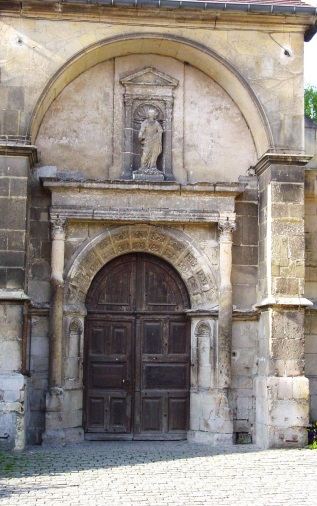 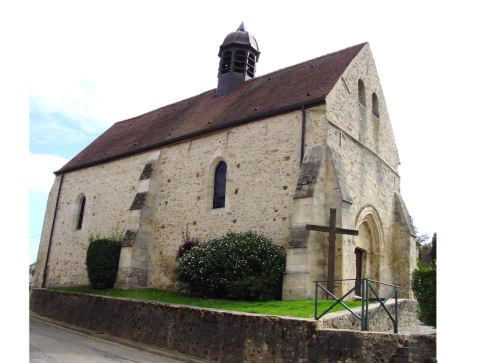 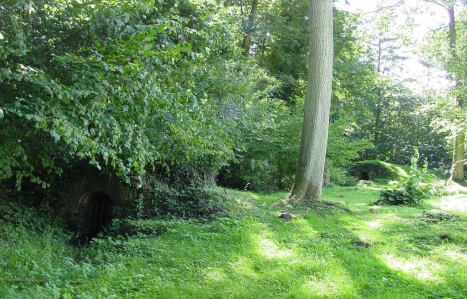 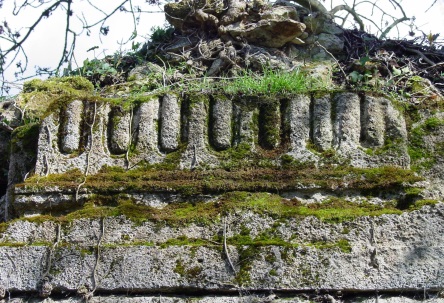 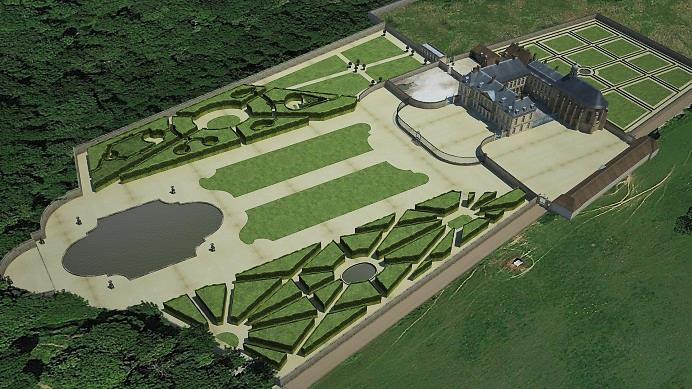 LES JOURNÉES EUROPÉENNES DU PATRIMOINE16 et 17 septembre 2017Visites organisées par l’associationHISTOIRE D’ORGEVALEglise Saint-Pierre et Saint-PaulChapelle Saint-JeanSamedi et dimanche après-midi :    14 h 00 à 17 h 30Samedi et dimanche après-midi :    14 h 00 à 17 h 30Les Fontaines couvertesRuines de l’abbaye d’AbbecourtSamedi et dimanche après-midi :    14 h 00 à 17 h 30Samedi et dimanche après-midi :    14 h 00 à 17 h 30Projection de l’étude de reconstitution virtuelle en 3D de l’Abbaye royale Notre-Dame d’Abbecourtau local d’Histoire d’Orgeval – 364 rue de la Chapelle – 78630 ORGEVALSamedi 16 et dimanche 17 septembre 2017 de 14 h 00 à 18 h 00Inscriptions :Mail : histoire.orgeval@wanadoo.fr                         Tél. 01 39 75 93 34 (répondeur) ou 06 81 30 36 57